Evansville Community School District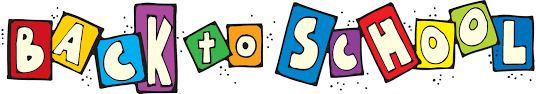 ON-LINE REGISTRATIONFor all 4K-12 grade students attending school in the Evansville Community School DistrictRegistration will be available ONLINE only from August 5 – 15, 2020There will be no in person registration this year.Login using your Family Access Account Forgot your username or password?  Or if you don’t have an account – please contact Kristin Howlett at howlettk@evansville.k12.wi.us or 608-882-3385.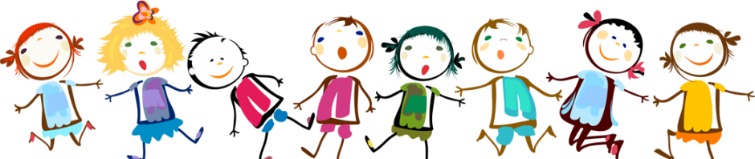 “Back to School” information can be found on the school website, www.ecsdnet.org , under the Family tab.Student pictures with Inter-State Studios will be done during the school day; September 11  - Grades K5 - 5 	September 9    - Grades 6 - 12 October 21       - Re-take picture day for all grades Vision and Hearing Screeners for 1st, 3rd and 5th grade students will take place during the school year.  Dates to be determined. We appreciate families taking the time to complete their student’s school registration prior to the start of the school year.  THANK YOU!